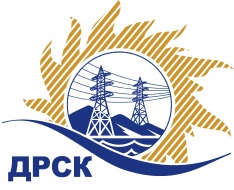 Акционерное Общество«Дальневосточная распределительная сетевая  компания»Протокол № 587/УКС-ВПзаседания закупочной комиссии по открытому запросу цен на право заключения договора  закупка Строительство  ЛЭП 6-10 кВ (в том числе ПИР) для технологического присоединения потребителей на территории филиала ПЭС (Антонюк Э.В., ООО «Отель Прайд», МКУ «Управление образованием» Шкотовского МР) № 2134.1 раздел  2.1.1.  ГКПЗ 201831806801482- ЕИСПРИСУТСТВОВАЛИ:  члены Закупочной комиссии 1 уровня АО «ДРСК». ВОПРОСЫ, ВЫНОСИМЫЕ НА РАССМОТРЕНИЕ ЗАКУПОЧНОЙ КОМИССИИ: О  рассмотрении результатов оценки заявок Участников.О признании заявок соответствующими условиям Документации о закупке.О ранжировке заявок.О выборе победителя закупки.ВОПРОС 1 «О рассмотрении результатов оценки заявок Участников»РЕШИЛИ:Признать объем полученной информации достаточным для принятия решения.Утвердить цены, полученные на процедуре вскрытия конвертов с заявками участников открытого запроса цен.ВОПРОС 2 «О признании заявок соответствующими условиям Документации о закупке»РЕШИЛИ:Признать заявки ООО «Дальэнергострой» ИНН/КПП 2508071647/250801001 ОГРН 1052501715661, ООО "Востокэнергосервис" ИНН/КПП 2536299964/253601001 ОГРН 1162536097866 соответствующими условиям Документации о закупке и принять их к дальнейшему рассмотрениюВОПРОС 3 «О ранжировке заявок»РЕШИЛИ:РЕШИЛИ:Утвердить ранжировку заявок:ВОПРОС 4 «О выборе победителя закупки»РЕШИЛИ:	1. Планируемая стоимость закупки в соответствии с ГКПЗ: 9 902 391.00 рублей без учета НДС (11 684 821,38 руб. с учетом НДС).	2. На основании приведенной итоговой ранжировки поступивших заявок предлагается признать победителем запроса цен  Строительство  ЛЭП 6-10 кВ (в том числе ПИР) для технологического присоединения потребителей на территории филиала ПЭС (Антонюк Э.В., ООО «Отель Прайд», МКУ «Управление образованием» Шкотовского МР) участника, занявшего первое место в итоговой ранжировке по степени предпочтительности для заказчика: ООО "Востокэнергосервис" ИНН/КПП 2536299964/253601001 ОГРН 1162536097866: на условиях: стоимость заявки  9 900 000.00 руб. без учета НДС (11 682 000.00 руб. с учетом НДС). Срок выполнения работ: с момента заключения договора по 28.12.2018. Условия оплаты: аванс (30% от стоимости работ)  в течение 30 (тридцати) календарных дней с даты подписания Договора. В течение 30 (тридцати) календарных дней с момента подписания актов сдачи-приемки выполненных работ.  Гарантийные обязательства: Гарантийный срок нормальной эксплуатации объекта (без аварий, нарушения технологических параметров его работы, работы в пределах проектных параметров и режимов) и работ устанавливается 60 (шестьдесят) месяцев с момента сдачи Объекта в эксплуатацию. Гарантийный срок на поставляемые Подрядчиком оборудование и материалы устанавливается с момента сдачи Объекта в эксплуатацию и составляет не менее 60 (шестидесяти) месяцев, если  иное не установлено заводом изготовителем.	3. Инициатору договора обеспечить подписание договора с Победителем не ранее чем через 10 (десять) дней после публикации протокола выбора победителя закупки.Коврижкина Е.Ю.(4162) 397-208город  Благовещенск«07» сентября 2018 года№п/пДата и время внесения изменений в заявкуНаименование Участника закупки и его адресЦена предложения на участие в закупке без НДС, руб.122.08.2018 01:31ООО «Дальэнергострой» 
ИНН/КПП 2508071647/250801001 
ОГРН 1052501715661Цена: 9 902 391.00 руб. без учета НДС (НДС не облагается). 222.08.2018 07:34ООО "Востокэнергосервис" 
ИНН/КПП 2536299964/253601001 
ОГРН 1162536097866Цена: 9 900 000.00 руб. без учета НДС (11 682 000.00 руб. с учетом НДС). Место в итоговой ранжировкеНаименование и место нахождения участникаЦена заявки на участие в закупке, руб. без НДСВозможность применения приоритета в соответствии с 925-ПП 1 местоООО "Востокэнергосервис"ИНН/КПП 2536299964/253601001 
ОГРН 11625360978669 900 000.00нет2 местоООО «Дальэнергострой»ИНН/КПП 2508071647/250801001 
ОГРН 10525017156619 902 391.00нетСекретарь Закупочной комиссии: Елисеева М.Г.   _____________________________